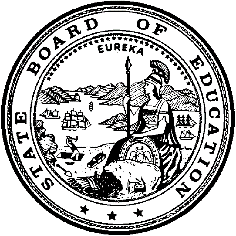 California Department of EducationExecutive OfficeSBE-005 (REV. 1/2018)General WaiverCalifornia State Board of Education
July 2018 Agenda
Item #W-09SubjectRequest by the Sanger Unified School District for a renewal to waive California Education Code Section 45134(c), to allow the employment of a State Teachers’ Retirement System retiree as a classified school bus driver.Waiver Number17-4-2018Type of ActionAction, ConsentSummary of the Issue(s)The Sanger Unified School District (USD) is requesting a waiver of California Education Code (EC) Section 45134(c), to allow Raymon Magana, a State Teachers’ Retirement System retiree, to be employed as a classified substitute school bus driver. Authority for WaiverEducation Code (EC) Section 33050RecommendationApproval: YesApproval with conditions:  NoDenial:  NoThe California Department of Education recommends the State Board of Education (SBE) approve the request by the Sanger USD to waive EC Section 45134(c) for the period from June 29, 2018, through June 30, 2020, for the employment of Raymon Magana as a school bus driver.EC Section 33051(b) will apply and the district will not need to reapply if the information contained on the request remains current.Summary of Key IssuesAn employee may continue to receive a retirement allowance while collecting a salary for work in classified service if EC Section 45134(c) is waived. The Sanger USD is requesting a renewal of waivers previously received in 2013 through 2018 to allow a retired individual to be employed as a classified school bus driver for the district. The district has an ongoing need for bus drivers and since this individual is available, has the qualifications and training to drive multiple buses and routes, and has a good record with the district, they are requesting the waiver to continue to employ him. The district expects that Mr. Magana will continue working as a substitute bus driver for another five years. Demographic Information: Sanger USD has a student population of 12,000 and is located in Fresno County, serving the city of Sanger; the communities of Centerville, Del Rey, Fairmont, Lone Star, and Tivy Valley; and portions of the Sunnyside area of metropolitan Fresno.Because this is a general waiver, if the SBE decides to deny the waiver, it must cite one of the seven reasons in EC 33051(a), available at http://leginfo.legislature.ca.gov/faces/codes_displaySection.xhtml?lawCode=EDC&sectionNum=33051.Summary of Previous State Board of Education Discussion and ActionThe SBE previously approved four separate waivers for Sanger USD to employ this individual in fiscal years 2013–14, 2014–15, 2015–16, 2016–17, and 2017–18. Fiscal Analysis (as appropriate)There is no statewide fiscal impact of this waiver approval. Attachment(s)Attachment 1:  Summary Table (1 page)Attachment 2:  Sanger Unified School District General Waiver Request 17-4-2018 (2 pages). (Original waiver request is signed and on file in the Waiver Office.)Attachment 1: Summary TableCalifornia Education Code (EC) Section 45134(c)Created by California Department of Education
May 2018Attachment 2: Sanger Unified School District General Waiver Request 17-4-2018California Department of EducationWAIVER SUBMISSION - GeneralCD Code: 1062414Waiver Number: 17-4-2018Active Year: 2018Date In: 4/30/2018 4:50:16 PMLocal Education Agency: Sanger UnifiedAddress: 1905 Seventh St.Sanger, CA 93657Start: 6/29/2018End: 6/29/2020Waiver Renewal: YesPrevious Waiver Number: 36-12-2016-W-05Previous SBE Approval Date: 3/9/2017Waiver Topic: Other WaiversEd Code Title: Employment - Retirement System Ed Code Section: 45134(c)Ed Code Authority: 33050Education Code or CCR to Waive: To allow employment of a STRS retiree as a classified school bus driver.Outcome Rationale: This waiver provides an additional driver to support student transportation to school.Student Population: 12000City Type: RuralPublic Hearing Date: 4/10/2018Public Hearing Advertised: Notice posted at each school.Local Board Approval Date: 4/10/2018Community Council Reviewed By: Superintendents CabinetCommunity Council Reviewed Date: 4/9/2018Community Council Objection: NoCommunity Council Objection Explanation: N/aAudit Penalty Yes or No: NoCategorical Program Monitoring: NoSubmitted by: Mr. Jimmy RoblesPosition: Director of Support ServicesE-mail: jimmy_robles@sanger.k12.ca.usTelephone: 559-593-6471Bargaining Unit Date: 04/12/2018Name: California School Employees Association ChapterRepresentative: Jennifer HerringTitle: Chapter PresidentPosition: SupportWaiver NumberDistrictPeriod of RequestBargaining Unit, Representatives Consulted, Date, and PositionLocal Board and Public Hearing ApprovalPrevious Waivers17-4-2018Sanger Unified School DistrictRequested:June 29, 2018to June 29, 2020Recommended:June 29, 2018to June 30, 2020California School Employees Association Chapter 153,Jennifer Herring Chapter PresidentBargaining Unit Date: April 12, 2018 Position: SupportCommunity Council Review,April 9, 2018No objectionsPublic Hearing:April 10, 2018Local Board Approval:April 10, 2018Yes36-12-201619-10-201518-10-20149-8-2013